Linear Relation ProjectModelling Bounce Height of a BallName ______________________________	Date: ________________________	Unit 3 – Linear Relations: Modelling Bounce Height of a BallQuestion: How high would a ball bounce back up if it were dropped from the Empire StateBuilding?Task: Data can be expressed in a variety of ways. In this project, you will be conducting an experiment to gather data. You will represent that data in a chart, graph and with an equation. Your ultimate task will be to identify the pros and cons to each representation and the usefulness of each in the “real world”.Procedure:1) Tape a metre stick to the wall or lab table, so that the bottom touches the ground. Choose a ball from those provided and record the type at the top of your data table, and your graph.2) In a group two, choose roles of: ball dropper & bounce height measurer.3) Start by holding the ball so that the bottom of it is at 1m (100cm). Release the ball without pushing down. Practice a few times before recording bounce heights. Get used to seeing the approximate height the ball bounces up to on the metre stick. Practice measuring the bounce from the bottom of the ball. Try a few different methods to perfect your technique – you may incorporate technology if you wish.4) When the group is ready, drop the ball from 1m (100cm) and see where it bounces back to on the metre stick. Record on the table in cm. Do this three times to get a total of three readings. Calculate the average of the three trials, round to the nearest whole number, and record on the table.Question:Using the information from #4 above, estimate how high you think a ball would bounce back if it was dropped from the observation deck of the Empire State Building.5) Repeat #4 by dropping the ball from 90cm.6) Repeat #4 for 80cm, 70cm, 60 cm, 50cm, 40cm, etc. until you can no longer record thebounce height. 7) Record what a bounce height will be from 0 cmData:Bounce Height for a ___________________ BallNow, it’s time to graph your data! EACH PERSON DOES THEIR OWN GRAPH!Try to use as much of the grid as possible! **Your x-axis will need to go up to x = 150 cm**Label your axes include units!Bounce Height for a ___________________ Ball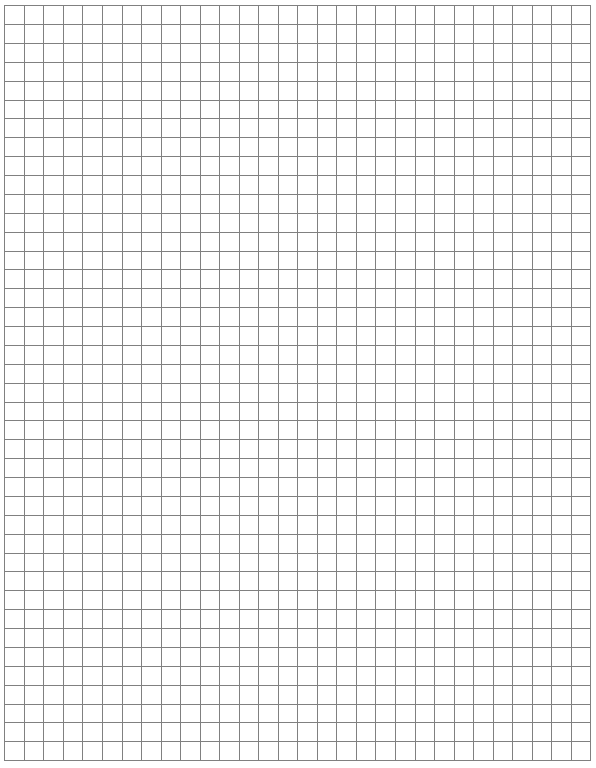 Graph Analysis:Notice your graph is NOT a perfect straight line – it is a scatter plot. Exclude any points that are too far off. Draw a straight line (with a transparent ruler) that is an average of all the data points. This ‘line of best fit’ should have roughly the same number of data points above it as it does below it and should start at (0, 0). Take your time with this step and draw as accurate of a line of best fit as you possibly can.Questions: (Answer in full sentences on a separate piece of paper & attach)1) Why do you think we did three trials to get an average before using the average on the graph?2) Describe the errors that may have been made during the experiment.3) Using interpolation with your line of best fit, what would be the bounce height if the ball was dropped from 85cm? Show this on your graph (with a ruler).4) Using extrapolation with your line of best fit, determine the bounce height of your ball (in cm) if it was dropped from 150cm. Show your work!5) Using your line of best fit, calculate the slope of your line (Show this on your graph). Remember, that slope = . Pick a point somewhere on your line of best fit, find the bounce height for it (your rise), and then the drop height for it (your run). This will only work correctly if your line of best fit starts at (0, 0). 6) Now, write the equation for the line in y = mx + b form. Make sure to either show/explain how you found your “b”. This is the mathematical equation for the bounciness of your ball!7) Now, ‘google’ the height of the Empire State Building in metres, and using your equation, determine how high your ball will bounce when dropped from the top. 8) How does this compare to your estimation in the procedure?Reflection:Notice that we represented the linear relation of the ball bounciness with a table, a graph, and an equation. What are the advantages and disadvantages of each method? Why is using an equation to measure the bounce height off the Empire State Building more reasonable than using the graph or table? Big Ideas:  Continuous linear relationships can be identified and represented in many connected ways to identify regularities and to make generalizations.Big Ideas:  Continuous linear relationships can be identified and represented in many connected ways to identify regularities and to make generalizations.Big Ideas:  Continuous linear relationships can be identified and represented in many connected ways to identify regularities and to make generalizations.Big Ideas:  Continuous linear relationships can be identified and represented in many connected ways to identify regularities and to make generalizations.Curricular competency being assessed: Communicating & RepresentingContent   Two-variable linear relations using graphing, interpolation, & extrapolationCurricular competency being assessed: Communicating & RepresentingContent   Two-variable linear relations using graphing, interpolation, & extrapolationCurricular competency being assessed: Communicating & RepresentingContent   Two-variable linear relations using graphing, interpolation, & extrapolationCurricular competency being assessed: Communicating & RepresentingContent   Two-variable linear relations using graphing, interpolation, & extrapolationBEGINNINGDEVELOPING PROFICIENT EXTENDINGI can…  Use technology to accurately gather data to complete a data table Communicate data collected pictorially using appropriate scale and line of best fitExplain and justify why multiple trials resulting in an average were necessaryAccurately communicate interpolation and extrapolation on a graph to determine bounce heightCommunicate the relationship in the data symbolically using an equation and apply it to a contextualized situationExplain the usefulness of each type of representationDrop Height (cm)Bounce Height (cm)Bounce Height (cm)Bounce Height (cm)Drop Height (cm)Trial1Trial2Trial31009080706050403020100DropHeight(cm)AverageBounceHeight (cm)1009080706050403020100